Label the features of a seaside. If you are unable to print you can draw your own seaside picture like the one below and label the features using the words below.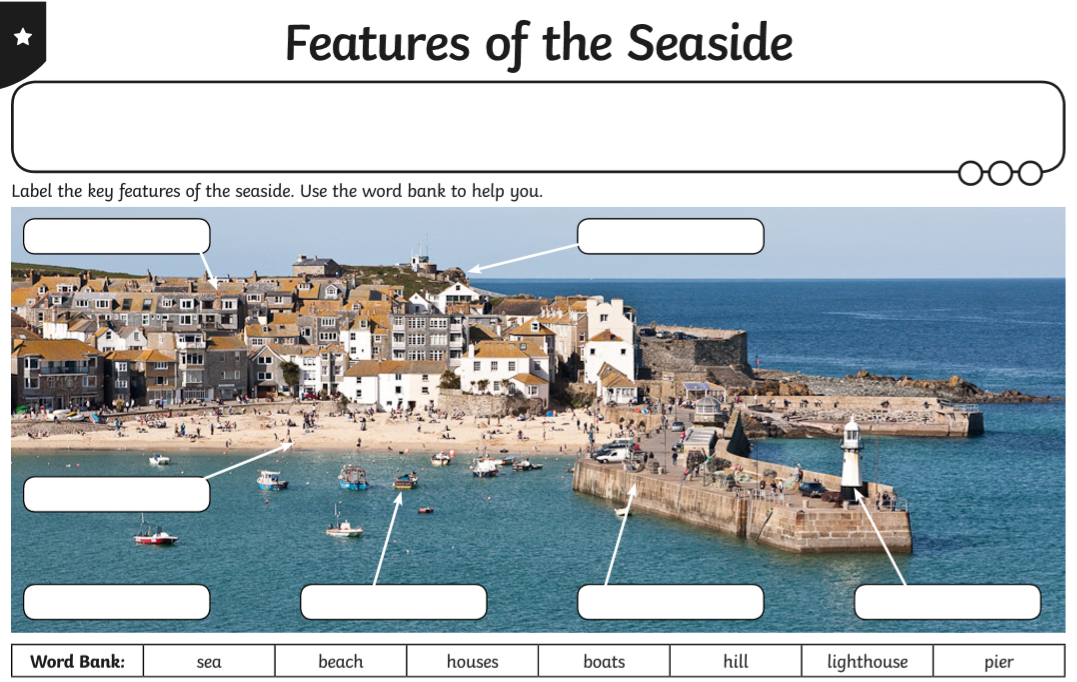 